Use guidance from the government Plan to Rebuild strategy, Public Health England (PHE), Department of Health & Social Care (DHSC), Health & Safety Executive (HSE)  and NHS to ensure the risk assessment is following the latest advice.In England if a member/staff feel unwell they can call NHS on 111, where they will be assessed by an appropriate specialist.  NHS guidance is that you do not go directly to your GP surgery, community pharmacy or hospital unless an emergency occursCoronavirus (COVID-19) Site works risk assessmentContents:Exposure risk TravelAccess & egressWelfare / HygieneSocial distancing (2m and working within 2m of workers)Manual HandlingFirst aid  Assessment date: 1st June 2020Review date: 1st  July 2020Version: 1.0TrainingPlease ensure a manager’s or team leader’s brief has been completed alerting to site specific process / proceduresManagementPlease ensure all staff are aware of reporting requirements and that all confirmed cases are escalated .Information notes are to be sent out and any updates communicated in a timely manner to the workforce. This must include letting your people know about symptoms and actions the medical professionals are advising people to take.An employee who has been isolated for 14 days cannot return to work, until ‘fit note’ documentation is provided by their GP/healthcare provider to demonstrate they are now fit to return or for volunteers a self certification statement that they are five days clear of any of the symptoms. Assessments to be reviewed every 6 months or where significant change has occurredPlease remind staff that in order to minimise the risk of spread of infection, we rely on everyone in taking responsibility for their actions and behaviours. Please encourage an open and collaborative approach, socially distanced of course, between your teams on site where any issues can be openly discussed and addressed.Your organisation name  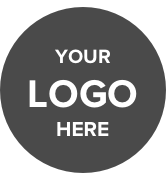 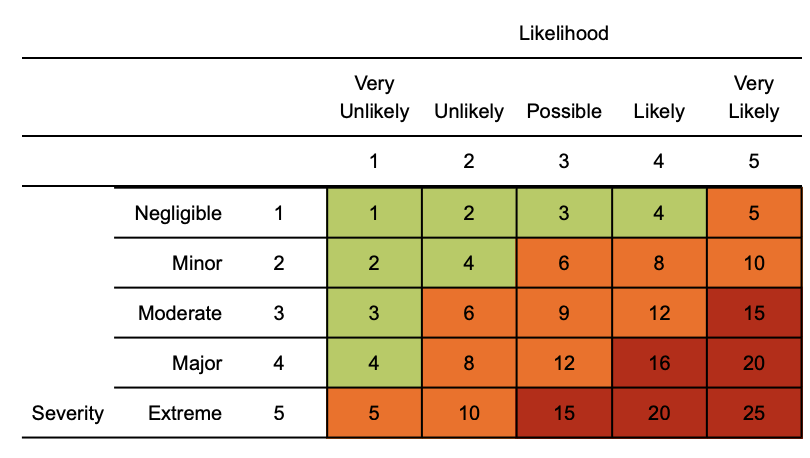 Risk matrix used in risk assessment belowRR = residual riskHazardRiskControl measuresRRPersons at riskExposure from others due to:
1) Living with someone with a confirmed case of COVID-19.2) Have come into close contact (within 2 metres for 15 minutes or more) with a confirmed case of COVID-19. 3) Being advised by a public health agency that contact with a diagnosed case has occurred.4x3=12Continue following government action of self isolation and only to leave house on the following circumstances: for medical reasons; to shop for necessary food supplies; for exercise;; and for work where you cannot do this at homeAny existing individual risk assessments (disability, young persons or new / expectant mothers) to be reviewedIndividuals to obtain test via Gov.uk site Travel - Use private transportation, cycle or walk. As a last resort public transport to be used as a minimum and to implement social distancing where possibleTo continue following ongoing government guidanceStay at home and only attend hospital in an emergency. Do not attend GP surgery and phone NHS line (111) if further advice is requiredMuseum to ensure extremely clinically vulnerable persons do not come to site and continue to shield themselves whilst following their specific medical advice issued to themFollow good NHS hygiene measures at all times Avoid all visitors to your home unless they are providing a medical requirementDo not approach delivery staff, allow packages to be left on the doorstep Do not take any antibiotics as they do not work against viruses.4x1= 4 Individual members/staffSuspected case whilst working on site4x4 = 16If a person develops a high temperature or a persistent cough while at Museum, they should:  Return home immediately  Avoid touching anything  Cough or sneeze into a tissue and put it in a bin, or if they do not have tissues, cough and sneeze into the crook of their elbow.They must then follow the guidance on self-isolation and not return to Museum until their period of self-isolation has been completed.The work area should receive deep cleaning and social distancing maintained4x1 =  4Individual members/staff General  travel including foreign travel4x4=16Do not travel unless you cannot work from home  – implement teleconferencing for meetingsWhere an individual has recently travelled from abroad, they must self isolate for 14 days Please continue to follow any further national government advice provided All persons to limit their use of public transport. Where travel is essential, please use private single occupancy where possible, cycle or walk 4x1= 4 Individual members/staffAccess / egress to site4x4=16Where possible, please consider and implement the following practices:Ensure all extremely clinically vulnerable persons do not attend siteStop all non-essential visitorsLog all visitors to site  Introduce staggered start and finish times to reduce congestion and contact at all times Monitor site access points to enable social distancing – you may need to change the number of access points, either increase to reduce congestion or decrease to enable monitoring  Increase cleaning of common ‘touch points’ on site including entry gate padlocks, door handles and bolt handles etc.Require all workers to wash or clean their hands on entering or leaving the site  Allow plenty of space (two metres) between people waiting to enter site  Regularly clean common contact surfaces in reception, office, access control and delivery areas e.g. scanners, turnstiles, screens, telephone handsets, desks, particularly during peak flow times  Reduce the number of people in attendance at site inductions and consider holding them outdoors wherever possible  Delivery drivers should wash or clean their hands before unloading goods and materials, and preferrably afterwards too.Designate walking routes and one way systems with signage to help maintain social distancingAdditional parking and cycling facilities to be implemented to encourage those to avoid using public transport when travelling to museum4x1 = 4Individual members/staffInclement weather – cold temperature2x2=4All persons to dress appropriately for the weatherWelfare facilities provided to shelter from the elements – prioritise outside tables etc and/or roofed cover open to sides.Maintain good hygiene measures at all timesPPE on individual issue basis and not to be shared2x1= 2 Individual members/staffPoor hygiene4x4=16Wash your hands thoroughly and regularly.  Use soap and water for at least 20 seconds. Use alcohol-based hand sanitiser if soap and water is not available and hand washing technique to be adopted as directed by NHSAvoid touching your face/eyes/nose/mouth with unwashed hands and cover your cough or sneeze with a tissue then throw it in the bin.Provide additional hand washing facilities to the usual welfare facilities if a large spread out site or significant numbers of personnel on siteRegularly clean the hand washing facilities and check soap and sanitiser levels  Provide suitable and sufficient rubbish bins for hand towels with regular removal and disposal. Sites will need extra supplies of soap, hand sanitiser and paper towels and these should be securely stored.Restrict the number of people using toilet facilities at any one time e.g. use signage or fit external door with vacent/engaged lock. Wash hands before and after using the facilities  Enhance the cleaning regimes for toilet facilities particularly door handles, locks and the toilet flush  Portable toilets should be avoided wherever possible, but where in use these should be cleaned and emptied more frequently4x1= 4 Individual members/staffMess room and/or Canteen - exposure from large numbers of persons4x4=16The workforce can stay on site once they have entered it and not use local shops to limit contact with others.Dedicated eating areas should be identified on site to reduce food waste and contamination  Break times should be staggered to reduce congestion and contact at all times  Hand cleaning facilities or hand sanitiser should be available at the entrance of any room where people eat and should be used by workers when entering and leaving the area  The workforce should be asked to bring pre-prepared meals and refillable drinking bottles from home  Workers should sit 2 metres apart from each other whilst eating and avoid all contact  Where catering is provided on site, it should provide pre-prepared and wrapped food only - Payments should be taken by contactless card wherever possible and Crockery, eating utensils, cups etc. should not be used  Drinking water should be provided with enhanced cleaning measures of the tap mechanism introduced  Tables should be cleaned between each use  All rubbish should be put straight in the bin and not left for someone else to clear up  All areas used for eating must be thoroughly cleaned at the end of each break and shift, including chairs, door handles, vending machines and payment devices.4x1 = 4Individual members/staffUse of Changing facilities, showers and drying rooms4x4=16Introduce staggered start and finish times to reduce congestion and contact at all times  Introduce enhanced cleaning of all facilities throughout the day and at the end of each day Consider increasing the number or size of facilities available on site if possible Based on the size of each facility, determine how many people can use it at any one time to maintain a distance of two metres  Provide suitable and sufficient rubbish bins in these areas with regular removal and disposal.4x1 = 4Individual members/staffManual handling - dual lifting4x4 = 16Always consider if the task can be performed with one person using mechanical aidEnsure the individual(s) are fit for work prior to commencing taskBreak down the load where possible so that one person can comfortably carryAssess your route so you can maintain 2m social distance whilst moving the loadWhere dual lifts cannot be avoided, lift facing away from each each or side by side rather than face to face where possibleWhere teams are used, try to keep to fixed teams / partnering to prevent cross over of workersWhere PPE is to be used, this is on an individual issue and items should not be shared 1x4 = 4Members/staffTaking / accepting deliveries - contact with materials and persons (driver)4x4 = 16Review logistics plans to ensure safest routes have been identified including implementing one way systemsMaintain 2m social distancing when accepting materialsMaterials to be placed outside of sites to reduce exposure to driversReview work programme to assess whether ‘just in time’ arrangements can be made to prevent additional or unnecessary deliveriesHand washing and sanitizer measures available to maintain good hygiene4x1 = 4Individual members/staffWorking in local vicinity to construction workforce (maintaining 2m distancing)4x4=16Starting and finishing times are to be staggered and reviewed to ensure no build up of staff / teams in areasAny person who is unwell with symptoms of Covid-19 should not attend the siteWork design to be reviewed regularly to identify any safer ways to move around siteWork programme to be reviewed to identify any work reordering that would limit exposure to othersTasks are to be rearranged to enable them to be done by one person or as small number of persons without compromising safety measures.Maintain social distancing measure of 2 metres from each other as much as possible with supervision in place to monitor complianceAvoid skin to skin and face to face contactStairs should be used in preference to lifts or hoists and consider one ways systems around sitesConsider alternative or additional mechanical aids to reduce worker interfaceAny additional COVID 19 measures specified by your manager/team leader must be followed. Details of this shall be shared at site inductionAbove hygiene measures and additional cleaning schedules to remain (regularly washing hands for at least 20 seconds with soap and warm water)Any health concern to be raised immediately to Museum management.4x1 = 4Individual members/staff, contractors, clientWorking within 2 metres of working team4x4=16Always consider if the task can be performed differently without having to breach the 2m social distancing ruleWorkers are to limit face to face working and work facing away from each other when possibleLimit the frequency of working within 2m to an absolute minimum and ensure it is for strictly low intensity, sporadic work where exposure to this distance is less than 15 mins Consider introducing an enhanced authorisation process (permit to work)  for activities where less than 2m distance may be requiredProvide feedback from monitoring distancing and ensure teams not to be rotated Continue to conduct dynamic risk assessments whilst completing the work and speak up if there is a safer way of completing the taskAll equipment to be thoroughly cleaned prior and after using it.Increased ventilation will be provided within enclosed spacesSites can consider face covering however, it is advised to speak to your H&S competent person on these matters and supplies should be reserved for medical staff as it has been documented that the protective effect is minimal and supplies have been difficult to procure Where respiratory protective equipment (RPE) needs to be worn, face fit testing (FFT) must be in place. This equipment is reserved to protect workers from other hazardous substances rather than COVID19 as there is limited evidence that the equipment will offer a high level of protectionConsideration given to disposable gloves and eyewear to prevent and reduce potential contamination  Reusable PPE should be thoroughly cleaned after use and not shared between workers. These should be stored in suitable placesSingle use PPE should be disposed of so that it cannot be reused and to control potential contamination is controlled (waste removed by a responsible, approved contractor).Workers deemed clinically vulnerable should never work within 2m of persons and preference should be given to whether any change in task can allow an individual to work from home where possible4x2=8Individual members/staff, contractorsStatutory compliance - risk of breaching requirements4x4=16Ensure documentation is available to prove that equipment requiring statutory examination has taken place Speak to your specialist contractor regarding advice on using equipment again and to follow manufacturer instructions Where equipment has exceeded the date, place equipment out of use until testing completed and equipment deemed operational again4x2=8Individual members/staffFirst aid - including mental health4x4 = 16First aid contents to be monitored to ensure adequate supplies remainFirst aid and cover arrangements to be reviewedFirst aider certificates to be checked for validity and understand amended practices in regards to attending a casualty during COVID (such as revised CPR methodology)Emergency plans on site and communicated so all staff understand what action to take in the event of a suspected or confirmed case of COVID 19Mental health to be considered – provide guidance on where to find help on line or via contacting their GP.Consider setting up a buddy system so colleagues can talk to those unable to attend or who have concerns.Managers to regularly communicate to their team(s)Effective reporting system established on site in order to rectify any raised issues or incidents in a timely manner4x1 = 4Individual workers